Анализ Отчета о финансовых результатахПлан 1. Основы анализа финансовых результатов2. Горизонтальный и вертикальный анализ финансовых результатов3. Анализ рентабельности.Вопрос 1.Показатели финн результатов характеризуют абсолютную эффективность хозяйствования предприятия по всем направлениям его деятельности: производственной, сбытовой, снабженческой, финансовой и инвестиционной.Показатели финн результатов являются важнейшими в системе оценки результативности и деловых качеств предприятия, степени его надежности и финансового благополучия как партнера.Прибыль (убыток) – это разница между всеми доходами организации и всеми ее расходами.Анализ финн результатов  является важнейшей частью финн анализа, проводимого по данным бух (финн) отчетности.Основная цель анализа финн результатов – увеличение прибыли предприятия или снижение его убытков.Основные задачи анализа финн результатов:1. Оценка финансовых результатов отчетного периода по сравнению с показателями предыдущего периода и плановыми показателями.2. Исследование структуры прибыли предприятия.3. Определение влияния факторов на изменение финн показателей отчетного периода.4. Поиск резервов повышения финн показателей.5. Разработка конкретных мероприятий по использованию выявленных резервов.Формирование финансовых результатов деятельности предприятия неразрывно предопределяют такие показатели, как выпуск продукции, ее реализация, себестоимость производимой продукции. Немало важное значение имеют косвенные расходы (управленческие и коммерческие). Кроме того, на формирование окончательного финансового результата оказывают влияние доходы и расходы предприятия от неосновной деятельности (прочие доходы и расходы). В процессе анализа необходимо учитывать все перечисленные выше факторы.Анализ финн результатов необходимо проводить в несколько этапов:1-й этап. Сравнительный анализ финн результатов.2-й этап. Структурный анализ прибыли.3-й этап. Факторный анализ прибыли.4-й этап. Анализ рентабельности.Источником информации для анализа финн результатов является не только Отчет о финн результатах, но и некоторые показатели Бух баланса.Вопрос 2.Горизонтальный анализ финансовых результатов целесообразно начинать с исследования динамики показателей по видам деятельности предприятия. Этими показателями являются:-  Результат основной деятельности (Прибыль от продаж);- Результат финансовых операций (проценты к получению – проценты к уплате + доходы от участия в др. организациях);- Результат от прочей обычной деятельности (Прочие доходы – прочие расходы);- Финансовый результат до налогообложения (как итоговый показатель, т.е. сумма первых трех показателей).Для анализа строится следующая таблица (можно дать образец, а можно не давать, а дать потом на практической)Финансовый результат по видам деятельности предприятия, тыс. руб.Далее в процессе горизонтального анализа исследуется динамика элементов затрат (перечислить из таблицы) и динамика доходов предприятия (перечислить из следующей таблицы)Динамика элементов затрат предприятия, тыс. руб.Динамика элементов доходов предприятия, тыс. руб.Далее в процессе вертикального анализа определяется доля участия различных показателей в процессе формирования окончательного финансового результата предприятия.Исследуется отдельно структура расходов и структура доходов предприятия, а также изменения в ней.Структура расходов предприятия, %Структура доходов предприятия, %Вопрос 3.Рентабельность более полно, чем прибыль характеризует эффективность бизнеса. Она показывает соотношение полученного эффекта с потраченными или имеющимися в распоряжении предприятия ресурсами. Это один из немногих показателей, по которому мы можем сравнивать два предприятия между собой вне зависимости от объемов их производства.Существует несколько видов рентабельности. Видов рентабельности столько, сколько различных ресурсов использует предприятие.Рассмотрим лишь некоторые из видов:1. Рентабельность основных производственных фондов (ОПФ). Показатель рентабельности основных производственных фондов (называемый иначе показателем фондорентабельности) представим в виде следующей формулы:Рентабельность ОПФ = Чистая прибыль / средняя стоимость ОПФ * 100%.ОПФ – по данным бух баланса (основные средства на конец предыдущего года + основные средства на конец отчетного года и все разделить на 2)2. Рентабельность оборотных активов. Рентабельность оборотных активов (иначе — текущих или мобильных активов) может быть выражена при помощи следующей формулы:Рентабельность ОА = Чистая прибыль / средняя величина ОА * 100%.(ОА – тоже по балансу средняя величина итога 2-го раздела)Динамика показателей рентабельности предприятия, %3. Рентабельность собственных средств, позволяющих установить зависимость между величиной инвестируемых собственных ресурсов и размером прибыли, полученной от их использования. Рентабельность собственного капитала рассчитывается по формуле:Рск=П/Среднегодовая стоимость собственного капитала х100Среднегодовая стоимость собственного капитала (Бух баланс итог 3-го раздела средний)4. Рентабельность оборота отражает зависимость между валовой выручкой (оборотом) предприятия и его издержками и исчисляется по формуле:Рент.ОБ.=Приб.до нач.% /Валовая выручка*100Чем больше прибыль по сравнению с валовой выручкой предприятия, тем больше рентабельность оборота. 5. Рентабельность производственной деятельности (окупаемость издержек) — отношение валовой (Прп) или чистой прибыли (ЧП) к сумме затрат по реализованной продукции (Зрп) (к себестоимости):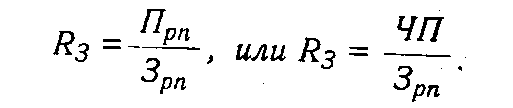 Она показывает, сколько предприятие имеет прибыли с каждого рубля, затраченного на производство и реализацию продукции. Может рассчитываться в целом по предприятию, отдельным его подразделениям и видам продукции.В дополнение к анализу динамики рентабельности можно произвести ее факторный анализ, в процессе которого определяется влияние факторов на изменение этого показателя. В заключение анализа делаются выводы, в которых дается характеристика влияния факторов и определяются резервы дальнейшего увеличения исследуемого показателя.
Показатели201220132014Относительное отклонение, %Относительное отклонение, %
Показатели2012201320142013
к 
20122014
к 
2013Результат основной деятельностиРезультат финансовых операцийРезультат от прочей обычной деятельностиФинансовый результат до налогообложения
Показатели201220132014Абсолютное отклонение, +,-Абсолютное отклонение, +,-Относительное отклонение, %Относительное отклонение, %
Показатели2012201320142013
к 
20122014
к 
20132013
к 
20122014
к 
2013Себестоимость реализацииУправленческие расходыКоммерческие расходыПроценты к уплатеПрочие расходыТекущий налог на прибыльПрочееВсего расходов
Показатели201220132014Абсолютное отклонение, +,-Абсолютное отклонение, +,-Относительное отклонение, %Относительное отклонение, %
Показатели2012201320142013
к 
20122014
к 
20132013
к 
20122014
к 
2013ВыручкаПроценты к получениюДоходы от участия в др. организацияхПрочие доходыВсего доходов
Показатели201120122013Абсолютное отклонение, +,-Абсолютное отклонение, +,-
Показатели2011201220132012
к 
20112013
к 
2012Себестоимость реализацииУправленческие расходыКоммерческие расходыПроценты к уплатеПрочие расходыТекущий налог на прибыльПрочееВсего расходов100100100--
Показатели201120122013Абсолютное отклонение, +,-Абсолютное отклонение, +,-
Показатели2011201220132012
к 
20112013
к 
2012ВыручкаПроценты к получениюДоходы от участия в др. организацияхПрочие доходыВсего доходов100100100--
Показатели201120122013Абсолютное отклонение, +,-Абсолютное отклонение, +,-Относительное отклонение, %Относительное отклонение, %
Показатели2011201220132012
к 
20112013
к 
20122012
к 
20112013
к 
2012Рентабельность оборотных активовРентабельность собственного капиталаРентабельность основных производственных фондовРентабельность оборотаРентабельность производственной деятельности